ANEXO REGLAMENTO RALLY TRANSMONTAÑA  2.016 DE CATEGORIAS      Apartados    Con respecto a las categorías EQUIPOS A y B:Integrarán la CATEGORIA “A” si uno o mas pilotos inscriptos, se desempeñaran en Categorías SENIORS A o B, JUNIOR A o MASTER A del Campeonato Argentino o regionales mas reconocidos como el Tucumano, Patagónico, Cordobés o del Atlántico.Integrarán la CATEGORIA “B” , quienés integren el resto de las categorías o que no participen en certamen o campeonato alguno.B) Con respecto a categorías PADRES E HIJOS A y B:Integrarán la CATEGORIA “A”,  aquellos donde uno o mas integrantes, participen regularmente de torneos y competencias, nacionales o regionales, o bien, sin participar en torneos, se inscriban con motos de nueva generación.La CATEGORIA “B” , queda reservada, para pilotos que participen con motos vieja generación (2000 para atrás) sea cual sea su nivel conductivo o participación en competencia extra Transmontaña.C.T.E.R.CLUB     TUCUMANO     DEENDURO  Y  RESCATE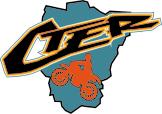 